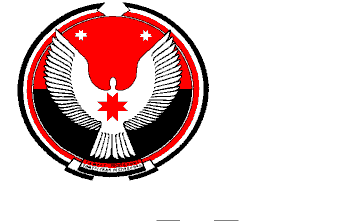 Р Е Ш Е Н И Е   СОВЕТА   ДЕПУТАТОВ муниципального образования  «Кестымское» О внесении изменений в решение Совета депутатов от 24.11.2014 г. № 25-4  «О налоге на имущество физических лиц на территории муниципального образования «Кестымское»»     Принято Советом депутатов      муниципального образования                                                      «22» декабря .В соответствии с Федеральными законами от 6 октября . № 131-ФЗ «Об общих принципах организации местного самоуправления в Российской Федерации» от 04 октября . № 284-ФЗ «О внесении изменений в статьи 12 и 85 части первой и часть вторую Налогового кодекса Российской Федерации и признании утратившим силу Закона Российской Федерации «О налогах на имущество физических лиц» и главой 32 части второй Налогового кодекса Российской Федерации, Законом Удмуртской Республики  от 18.11. . № 63-РЗ «О единой дате начала применения на территории Удмуртской Республики  порядка определения налоговой базы по налогу на имущество физических лиц исходя из кадастровой стоимости объектов налогообложения», руководствуясь Уставом муниципального образования муниципального образования «Кестымское», Совет депутатов муниципального образования «Кестымское», РЕШАЕТ:1.Внести в  решение Совета депутатов МО «Кестымское» от 24.11.2014 г № 25-4 «О налоге на  имущество физических лиц на территории  муниципального образования  «Кестымское»   следующие изменения:          1. дополнить пунктом 2 следующего содержания:«2. Установить, что налоговая база по налогу в отношении объектов налогообложения определяется исходя из их кадастровой стоимости».        2. Настоящее решение подлежит официальному опубликованию в средствах массовой информации.Глава МО «Кестымское»                                                                                       Р.Г. Касимовад. Кестым22.12. 2014г.№ 26-5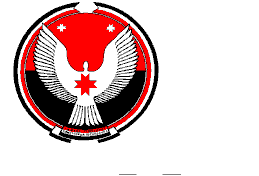 Решение Совета депутатов муниципального образования «Кестымское»«Кестым» муниципал кылдытэтысь депутат КенешО налоге на имущество  физических лиц на территории  муниципального образования «Кестымское»(в редакции изменений, внесенных решением Совета депутатов от 22.12.2014 года № 26-5)Принято Советом депутатов муниципального образования «Кестымское»                                от 24 ноября 2014 года                                                                                                                           В соответствии с Федеральными законами от 6 октября . № 131-ФЗ «Об общих принципах организации местного самоуправления в Российской Федерации» от 04 октября . № 284-ФЗ «О внесении изменений в статьи 12 и 85 части первой и часть вторую Налогового кодекса Российской Федерации и признании утратившим силу Закона Российской Федерации «О налогах на имущество физических лиц» и главой 32 части второй Налогового кодекса Российской Федерации, Законом Удмуртской Республики  от 18.11. . № 63-РЗ «О единой дате начала применения на территории Удмуртской Республики  порядка определения налоговой базы по налогу на имущество физических лиц исходя из кадастровой стоимости объектов налогообложения», руководствуясь Уставом муниципального образования муниципального образования «Кестымское», Совет депутатов муниципального образования «Кестымское» РЕШАЕТ: 1.Установить и ввести в действие с 1 января 2015 года  на территории муниципального образования «Кестымское» налог на  имущество физических лиц.2. Установить, что налоговая база по налогу в отношении объектов налогообложения определяется исходя из их кадастровой стоимости.3. Установить следующие  ставки налога  на имущество  физических лиц:1) в отношении жилых домов, жилых помещений (квартир, комнат), объектов незавершенного строительства в случае, если  проектируемым  назначением таких объектов является  жилой дом:2) 0,1 % - в отношении гаражей, машино-мест, а также  хозяйственных строений или сооружений, площадь  каждого из которых  не превышает 50 квадратных  метров, расположенных на земельных участках, предоставленных  для ведения личного подсобного, дачного хозяйства, огородничества, садоводства или  индивидуального  жилищного строительства;3) в отношении единых недвижимых комплексов, в состав которых входит хотя бы одно жилое помещение (жилой дом):4) 2% - в отношении объектов  налогообложения, включенных  в перечень объектов недвижимого имущества, в отношении которых  налоговая база определяется как  кадастровая стоимость  на соответствующий  налоговый период, утвержденный Правительством  Удмуртской Республики;5) 2% - в отношении объектов налогообложения, кадастровая  стоимость  каждого из которых превышает  300 миллионов  рублей;6) 0,5% - в отношении  прочих  объектов  налогообложения.4. Установить налоговые льготы по налогу на имущество  физических лиц для следующих  категорий налогоплательщиков:1) членов многодетных малообеспеченных  семей, имеющих трёх и более детей, не достигших возраста 18 лет, а также детей, обучающихся в организациях, осуществляющих  образовательную деятельность, по  очной форме  обучения, до окончания обучения, но не дольше  чем до  достижения ими возраста 23 лет;2) детей, не достигших возраста 18 лет, а также детей, обучающиеся в организациях, осуществляющих  образовательную деятельность, по  очной форме  обучения, до окончания обучения, но не дольше  чем до  достижения ими возраста 23 лет, находящихся на иждивении  родителей-инвалидов I  и II групп инвалидности;3) детей- сирот, детей, оставшихся без попечения родителей, не достигших возраста 18 лет, а  также  обучающихся в организациях, осуществляющих образовательную  деятельность, по  очной форме  обучения, до окончания обучения, но не дольше  чем до  достижения ими возраста 23 лет.5. Лица,  имеющие в соответствии  с пунктом 3   настоящего решения право на налоговую  льготу, предоставляют в налоговый орган следующие документы, подтверждающие право  налогоплательщика на налоговую льготу:6. Установить следующие основания и порядок применения налоговых льгот,  предусмотренных пунктом 4 настоящего Решения:6.1. налоговая льгота предоставляется в размере подлежащей уплате налогоплательщиком суммы налога в отношении объекта налогообложения, находящегося в собственности налогоплательщика и не используемого налогоплательщиком в предпринимательской деятельности; 6.2. при определении подлежащей уплате налогоплательщиком суммы налога налоговая льгота предоставляется в отношении одного объекта налогообложения каждого вида по выбору налогоплательщика вне зависимости от количества оснований для применения налоговых льгот; 6.3. налоговая льгота не предоставляется в отношении объектов налогообложения, указанных в подпункте 2 пункта 2 статьи 406 Налогового кодекса Российской Федерации; 6.4. лицо, имеющее право на налоговую льготу, представляет заявление о предоставлении льготы и документы, подтверждающие право налогоплательщика на налоговую льготу, в налоговый орган в срок до 1октября года, являющегося налоговым периодом, начиная с которого в отношении указанных объектов применяется налоговая льгота.7. Признать утратившим силу решение Совета депутатов муниципального образования «Кестымское» от  22.10.2012 года № 7-4 «О налоге на имущество физических лиц на территории муниципального образования «Кестымское» (в ред.решения Совета депутатов МО «Кестымское» от 24.11.2014 года № 25-4)  со дня вступления  в силу  настоящего решения.8. Настоящее решение  вступает в силу с 1 января 2015 года, но не ранее, чем по истечении одного  месяца со дня  официального  опубликования.Глава муниципального образования «Кестымское»                                                                                        Р.Г. Касимовад. Кестым24.11.2014 г.№ 25-4Кадастровая стоимость  объектов налогообложения, тыс. руб.Ставка налога, %До 10 000 (включительно)0,1Свыше 10 000 до 50 000 (включительно)0,2Свыше 50 000 до 300 000 (включительно)0,3Кадастровая стоимость  объектов налогообложения, тыс. руб.Ставка налога, %До 10 000 (включительно)0,1Свыше 10 000 до 50 000 (включительно)0,2Свыше 50 000 до 300 000 (включительно)0,3Категория налогоплательщиков, имеющих право на налоговую льготуДокументы, подтверждающие право налогоплательщика на налоговую льготуЧлены многодетных малообеспеченных  семей, имеющих трёх и более детей, не достигших возраста 18 лет, а также детей, обучающихся в организациях, осуществляющих  образовательную деятельность, по  очной форме  обучения, до окончания обучения, но не дольше  чем до  достижения ими возраста 23 летУдостоверение зеленого цвета многодетной малообеспеченной семьиСправка образовательного учреждения (для детей в возрасте от 18 лет до 23 лет)дети, не достигшие возраста 18 лет, а также дети, обучающиеся в организациях, осуществляющих  образовательную деятельность, по  очной форме  обучения, до окончания обучения, но не дольше  чем до  достижения ими возраста 23 лет, находящихся на иждивении  родителей-инвалидов I  и II групп инвалидностиСправка об инвалидности,Свидетельство о рождении детей,Справка образовательного учреждения (для детей в возрасте от 18 лет до 23 лет)дети сироты, дети, оставшиеся без попечения родителей, не достигших возраста 18 лет, а  также  обучающихся в организациях, осуществляющих образовательную  деятельность, по  очной форме  обучения, до окончания обучения, но не дольше  чем до  достижения ими возраста 23 летСправка Отдела по делам опеки, попечительства, семьи и несовершеннолетних Администрации МО «Балезинский  район»,Справка образовательного учреждения (для детей в возрасте от 18 лет до 23 лет), по  очной форме  обучения